Picture 1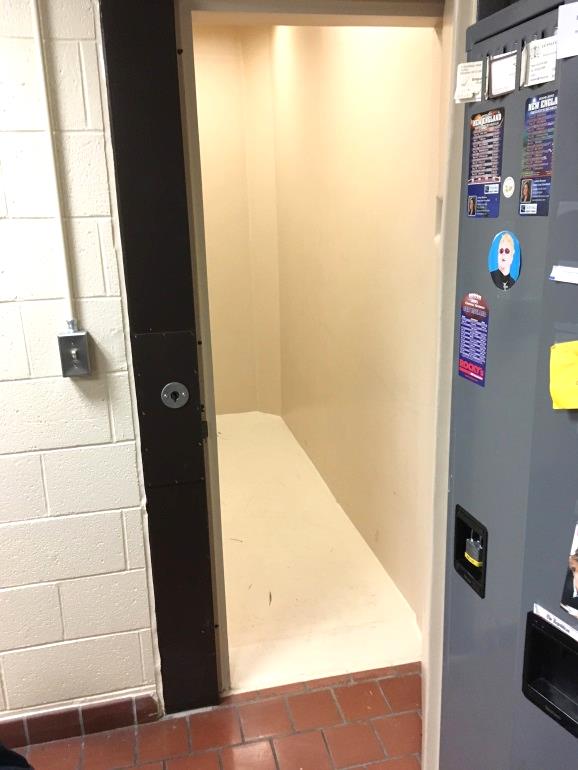 Padding in B39 cell B1Picture 2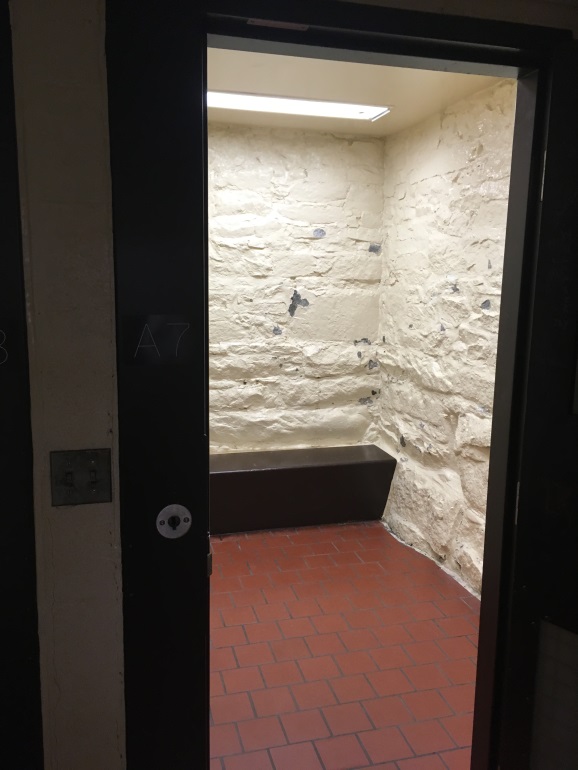 Typical cell without paddingPicture 3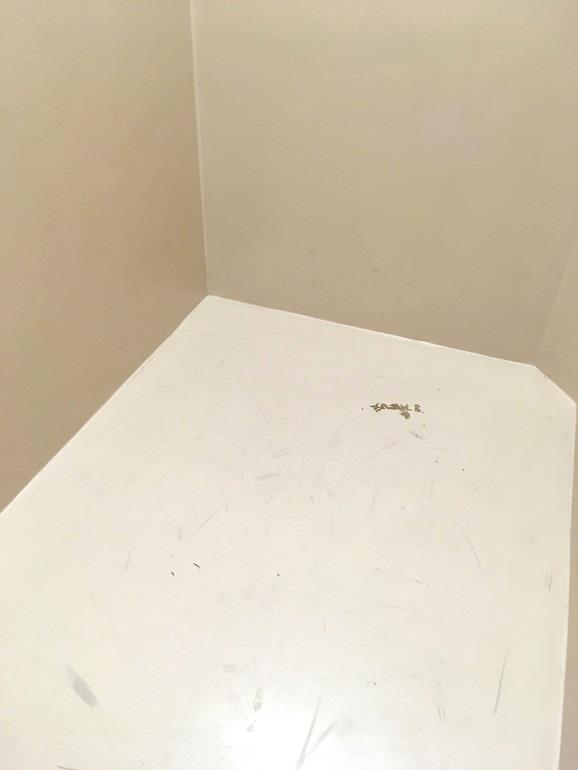 Close up of padding on floor of B39 cell B1Picture 4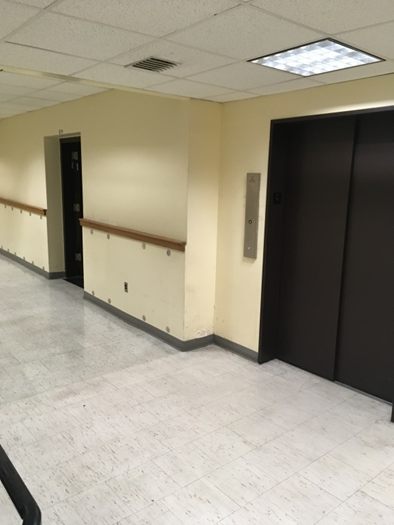 Elevator next to door to B39 (left)Picture 5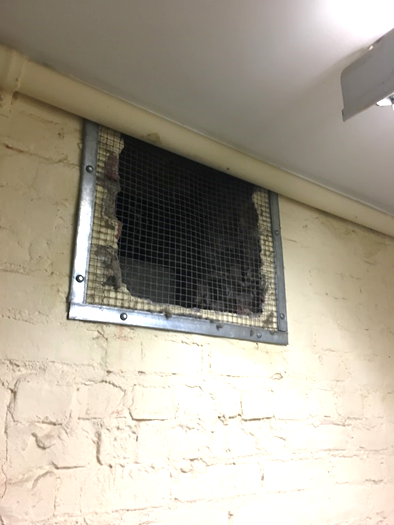 Elevator pressure equalization vent in B50Picture 6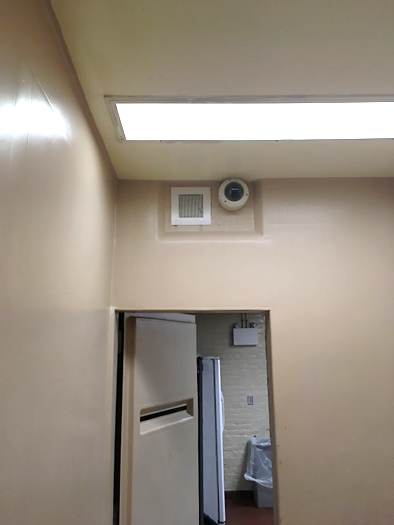 Fresh air supply vent (arrow) in B39 B1Picture 7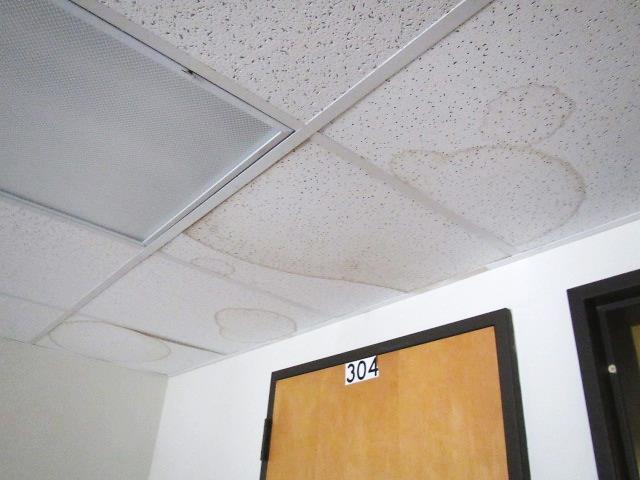 Water-damaged ceiling tilesPicture 8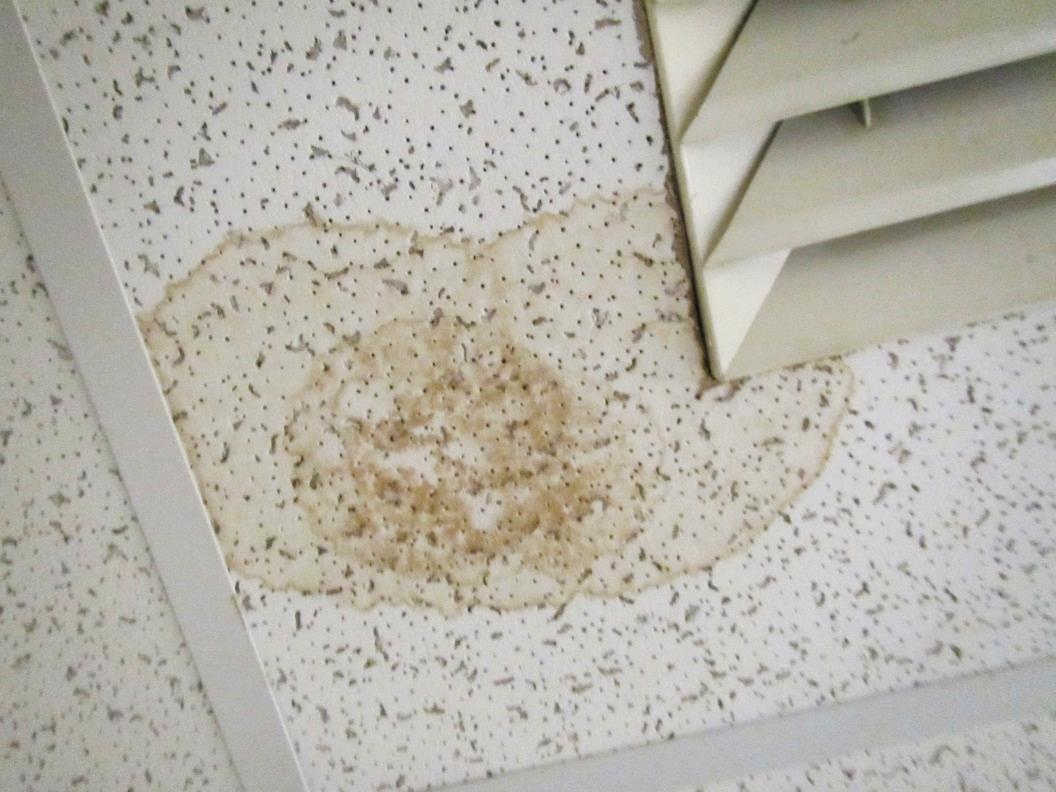 Water-damaged ceiling tilePicture 9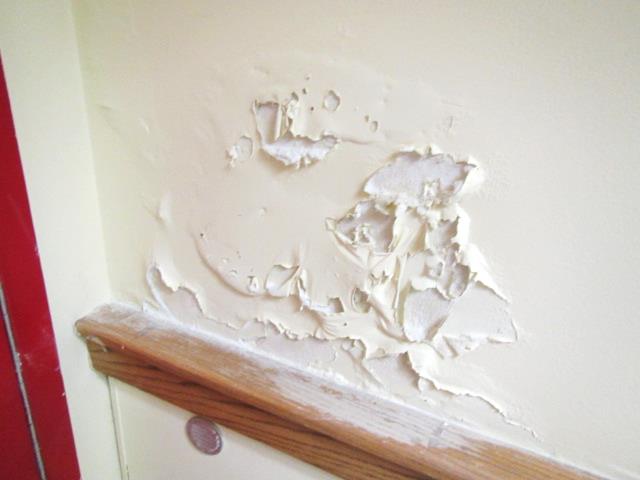 Peeling paint and efflorescence on wall plasterPicture 10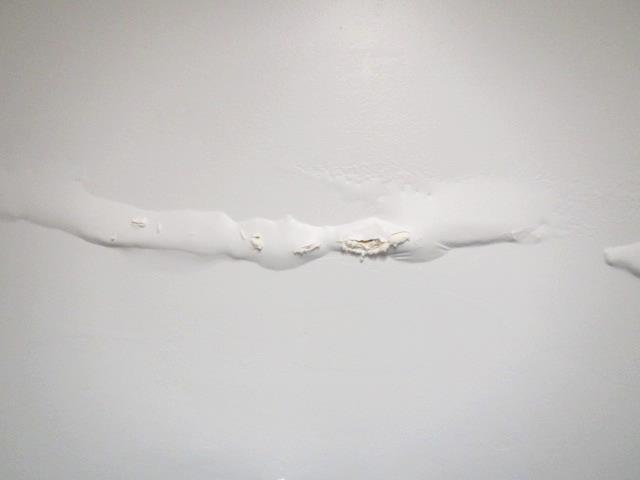 Peeling paint and efflorescence on wall plasterPicture 11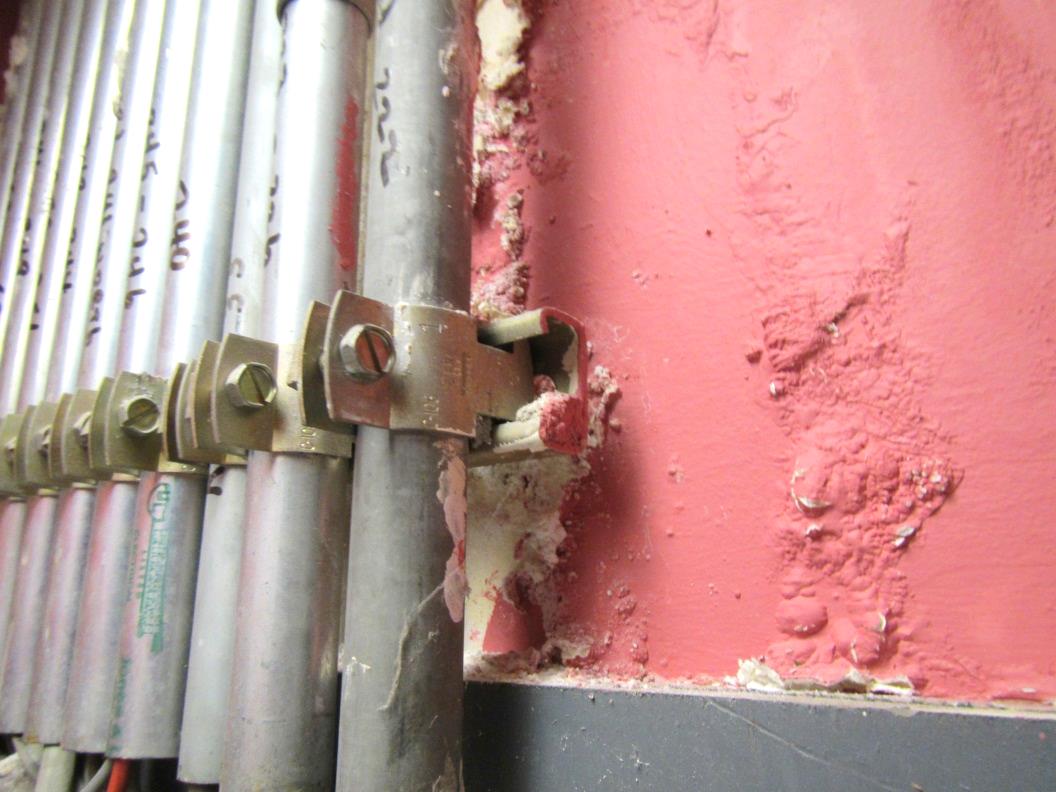 Peeling paint and efflorescence on wall plasterPicture 12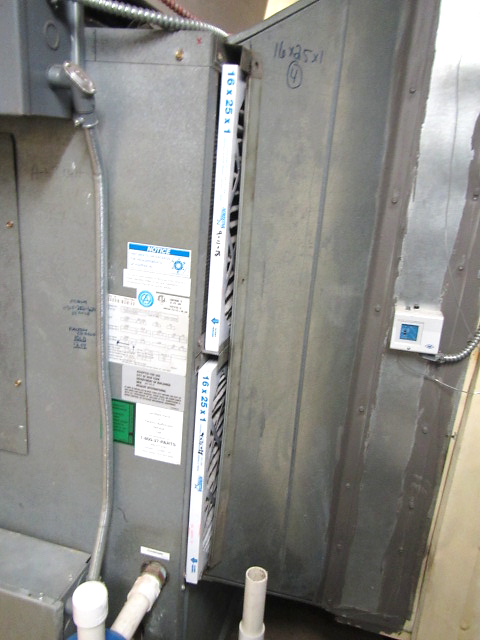 AHU missing its filter panelPicture 13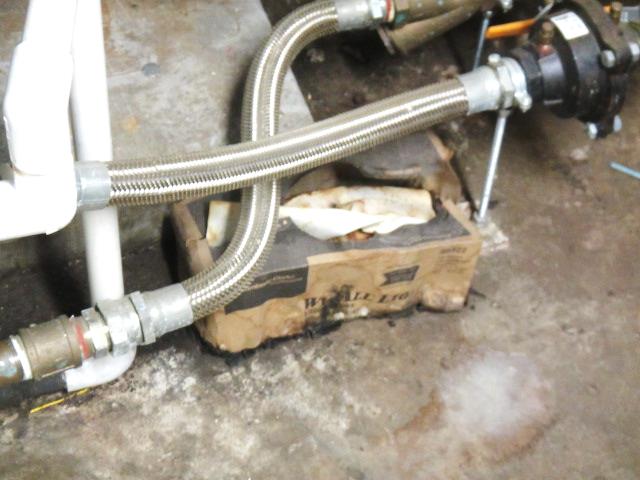 Moldy/water-damaged box near AHU in Picture 12Picture 14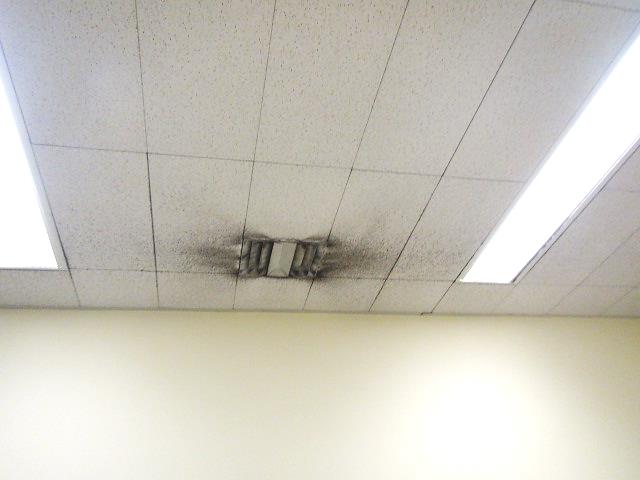 Dust/debris accumulation on supply vent and surrounding ceiling tilesPicture 15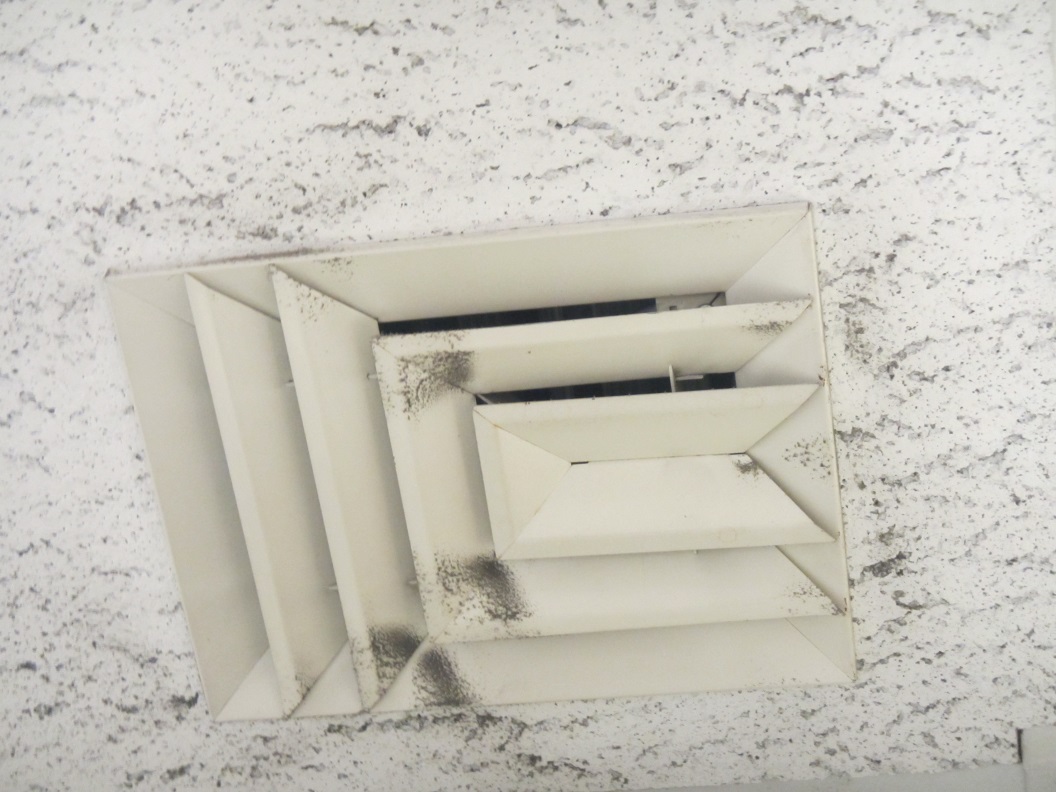 Dust/debris accumulation on supply ventPicture 16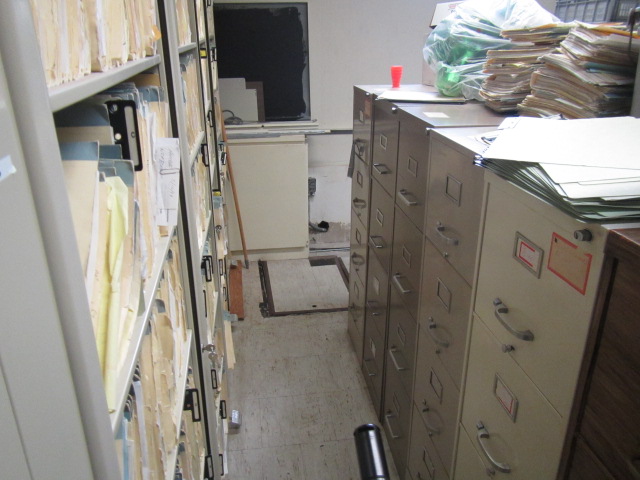 Area in basement where sewer backups reportedly occurLocationCarbonDioxide(ppm)Carbon Monoxide(ppm)Temp(°F)RelativeHumidity(%)PM2.5(µg/m3)Occupantsin RoomTVOCs (ppm)WindowsOpenableVentilationVentilationRemarksLocationCarbonDioxide(ppm)Carbon Monoxide(ppm)Temp(°F)RelativeHumidity(%)PM2.5(µg/m3)Occupantsin RoomTVOCs (ppm)WindowsOpenableSupplyExhaustRemarksBackground (outdoors)470ND547844-ND---Light rainBasementB9 Utility756ND7545271NDNYYDust/debris-ventsB10773ND7141120NDNYYDust/debris-ventsB11852ND723875NDNYYDust/debris-vents/CTs, ATsB14613ND724340NDNYYAir purifierUtility/Records Storage737ND7043120NDNYYB17770ND7437110NDNYYAir handling unit-moldy box/panel spaceB21780ND744180NDNYYSoiled carpet/wrinkledB22773ND734240NDNYNB23820ND714440NDNYYPeeling paint, efflorescence wall, dust/debris-ventsB26799ND724440NDNYYDust/debris-ventsB28773ND744351NDNYYDust/debris-vents, carpet squaresB30 Conf Rm775ND724350NDNYYCarpetingB33837ND734341NDNYYB34800ND724440NDNYYDust/debris-vents, carpetingB35767ND714350NDNYYDO, carpetingB36780ND724450NDNYYCarpetingB37870ND724542NDNYYCarpeting, DO B39718ND693230NDNYYB48 Hallway765ND713340NDNYYPeeling paint, efflorescence wallB58777ND694440NDNYYChronic clogs reported-sewer line (odors), records storage, boxes on floor, AFB61742ND703242NDNYY1st FloorPublic Waiting area (1st floor)1304ND6850157NDNYY1511589ND7046163NDNYYCarpetConference B1505ND7242192NDNYN1321137ND73431612NDYYYCarpet, CPs, HS1441061ND7343152NDNYYAI1381053ND7244171NDYYYCarpet1371018ND7244150NDYYYHeat pumps1301006ND7244170NDYYY1351166ND735788*235-40*YYY*Floor cleaning in progress126924ND7342150NDYYYCarpet102-Clerks1013ND74441511NDYYYCarpet116981ND7543140NDYYYPlants1011002ND7543152NDYYYCarpet tile115849ND7641141NDYYYCarpetHall near 110987ND7641141NDYYYCourtroom 21151ND7534115NDNYY1201069ND753580NDYYYCarpetConference A1273ND723790NDNYY151 Hall1314ND723770NDNYYJuvenile Foyer 150 Hall1218ND723993NDNNN123 Hall1223ND734184NDNNNWD plaster ceiling106 Foyer1138ND7437105NDNNN152 (Court)1591ND684516session ended 5 min agoNDYYYOld, soiled carpet2nd FloorHousing Court Lobby978ND734583NDNYYCourt Room 2826ND724180NDNYYCarpeting202 Judge’s Lobby897ND763971NDNYNRestroom-no exhaust 208910ND704760NDNYYPeeling wallpaper, WD CT215871ND684760NDNYY216969ND763851NDNYN220869ND714680NDNYY235690ND714320NDNYYCarpeting2431065ND733980NDNYYHS242930ND733990NDNYYNon-ducted return2411224ND734070NDYYYPlants2491048ND724261NDYYYHS, AF250894ND724070NDYYYCarpet2511068ND714491NDYYYWD from units/roof2521095ND7143101NDYYYHS2541052ND7043101NDYYNPlants, CP2531144ND704481NDYYNHS2471101ND704390NDNYN2461044ND704490NDNYNMissing CT245990ND71428NDNDYYYDusty ventsHall outside 245----------WD CTs226980ND724170NDNYYHS223922ND724160NDYYYMusty odor2401119ND734282NDYYYHS2271069ND734181NDNYYHS, AI239----------Small unoccupied room w/fridge and old janitor sink, WD plaster, efflorescence232993ND743971NDNYYOld carpet, debris in vent222 (Courtroom 1)952ND7245121NDNYYWD ceilings3rd Floor3281152ND743874NDNYYCarpet3231146ND733762NDYYY3241196ND733970NDNYYWD CT, HS3251147ND733861NDNYYHS, personal heater3261158ND743870NDYYYWD CT near return vent3381098ND743667NDYYYCarpet344 Storage----------WD339 File storage----------Dusty vent3461098ND733771NDYYYAF (reeds), WD CT347991ND703660NDYYYWD CT342968ND683950NDYY dustyYElectric baseboard3411004ND674050NDYYYHS3361036ND684560NDYYY300 Conf Room741ND714430NDNYYCarpeting301873ND714341NDNYY4 WD CT, carpeting305861ND714420NDNYYCarpeting, plants307 Break Room854ND724458*3NDNYY*Elevated PM2.5 from burnt food/toaster 321792ND714330NDNYYCarpeting322824ND714491NDNYYDust/debris-vents, DO, carpetingLocationMercury Level(µg/m3)Background (outside)0.016 -0.0193370.1183360.1003480.0813400.1213420.1223430.1253410.1123300.1213340.1223470.1203380.1243280.1313230.1303240.1273250.1253260.1192520.1082450.1022540.1082470.1092530.1062510.1022440.1082500.1052420.1032400.1222270.1172390.1182490.1011550.2611510.213151C0.322151B0.341151A0.3361240.1881320.0801440.0741420.0731380.0771370.0761300.0761360.0781350.0801260.069Juvenile Court Foyer0.155Housing Court Foyer0.0691160.054Housing Clerk0.0561010.0531150.0241190.1512150.0592200.0532350.0522270.0772260.088B470.422B570.426B460.228B392.755B39 B1 cell3.220B39 B2 cell1.350B39 B3 cell1.700B39 B4 cell1.510B39 interior room1.185B150.065B040.062B04 interior room0.066B150.067LocationMercury Level(µg/m3)Background (Outdoors)0.007Garage0.002B130.193B160.183B48 Hallway 1.505B39 Cell Control2.137B39 B1 Cell6.378B39 B2 Cell 2.078B39 B3 Cell0.658B39 B4 Cell0.948B39 Toilet0.922B46 Mechanical Room0.375B46 inside vent duct0.550B17 Mechanical Room0.112B17 inside vent duct0.115B470.444B61 0.526B61 A100.515B61 A090.560B61 A080.507B61 A070.527B61 A060.529B61 A050.505B61 A040.518B61 A030.527B61 A020.427B61 A010.541B51 elevator mechanical room1.568151c0.411151b0.453151c0.4031550.3101240.224Elevator on 3rd floor0.5003rd floor elevator foyer0.131Elevator on 2nd floor0.3312nd floor elevator foyer 0.122Elevator on 1st floor0.3861st floor elevator foyer0.317Elevator on basement level 0.376Basement elevator foyer1.505